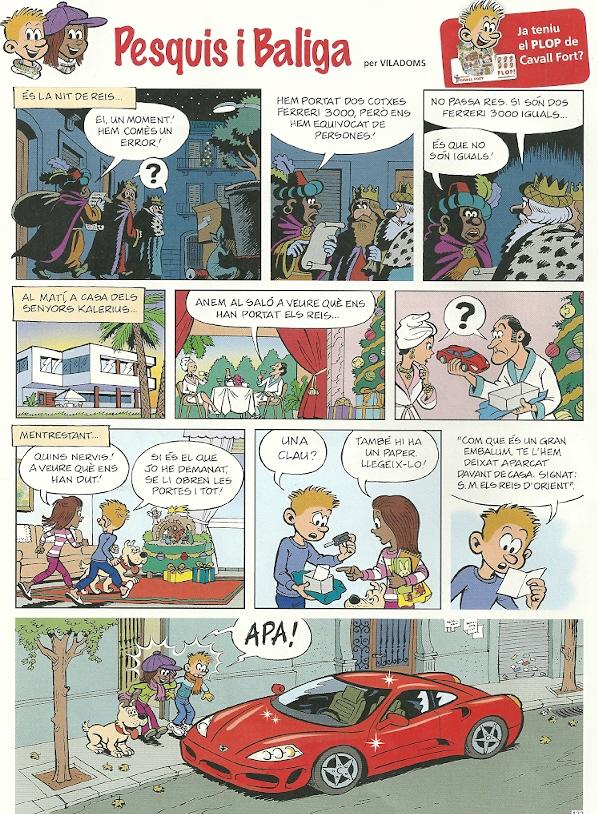 ESTRUCTURA D’UN CÒMIC   Está formada per tres blocs: Vinyeta, Bafarada o globus i continent.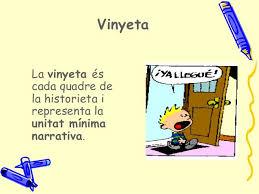 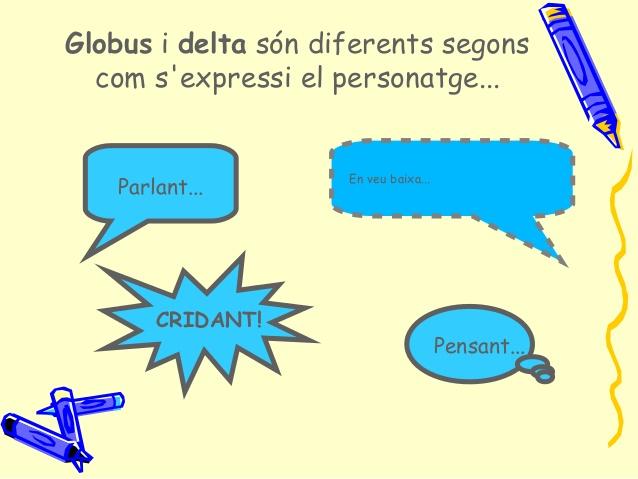 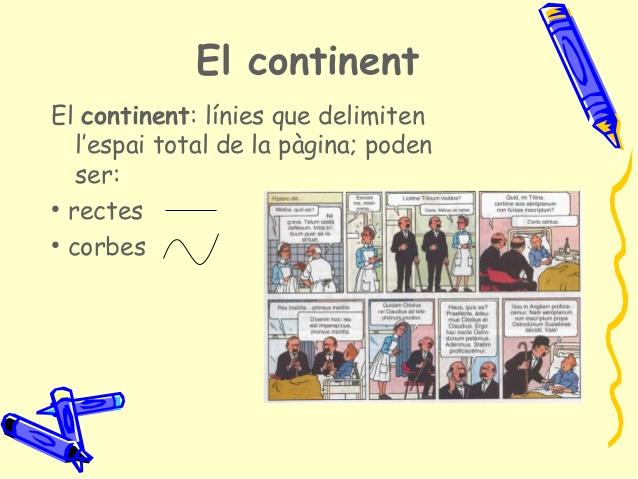 Delta: quant parlen més d’una personaExplica breument la història d’aquest còmic:____________________________________________________________________________________________________________________________________________________________________________________________________________________________________________________________________________________________________________________________________________________________________________________________________________________________________________________________________________________________________________________________________________________________________________________________________________________________________________________________________________________________________________________________________________________________________________________________________________________________________________________________________________________________________________________________________________________________1)Respon les preguntes:Quantes vinyetes té el còmic?___________  i  Globus o bafarades?______________ Quants deltes hi ha ? ________ Podries escriure que diuen?____________________ 2)Proposta: En un full blanc  inventa una historia que compleixi l’estructura d’un còmic màxim 8 vinyetes pot ser menys. Prepara primer la historia.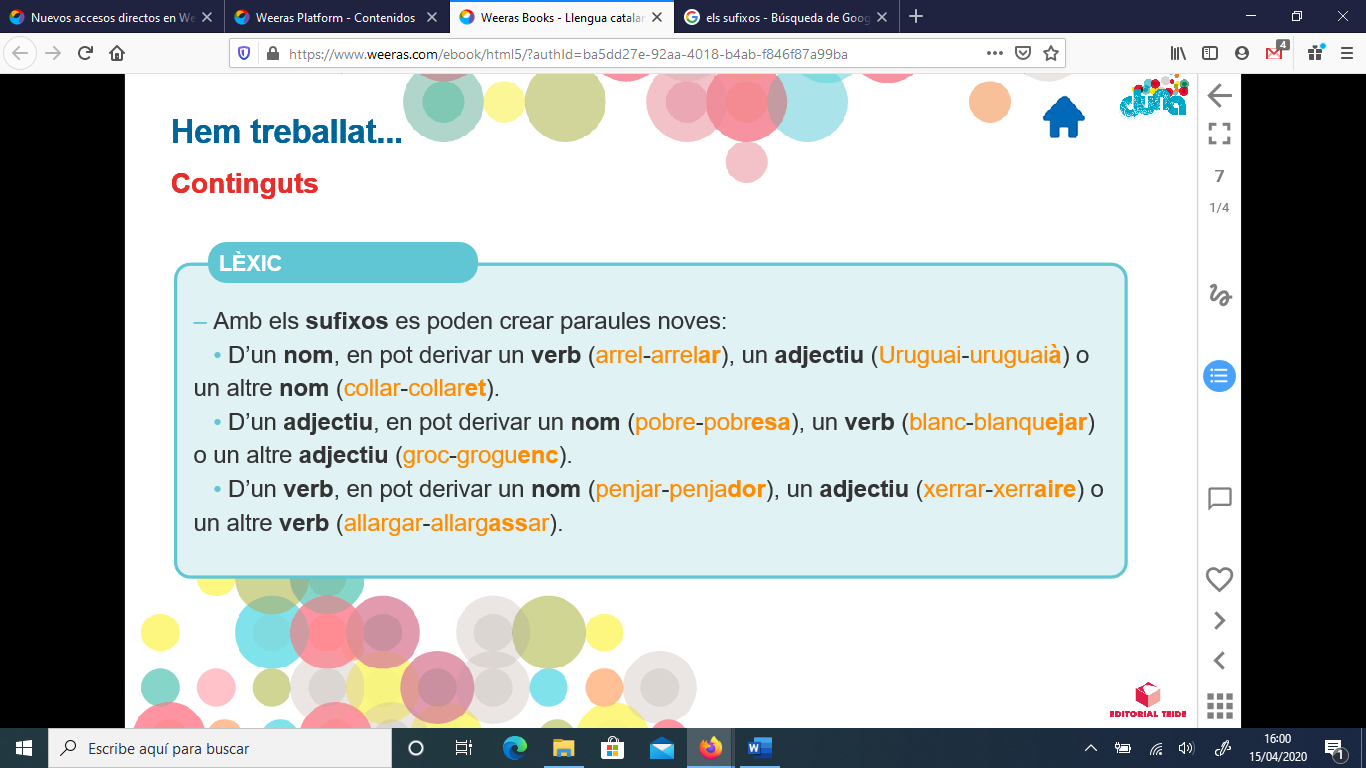 Copia la definició:Escriu el sufix de nom  que correspon per transformar en un verb: -ar, egar-, -ir,-lizar,- itarEscombra-____________buit:________ llamp: _____________igual:________Fàcil:_______________ tos:____________ útil _____________dèbil:__________Hospital:___________ _treball:____________                                                           ELS SUFIXOS  AUGMENTATIUS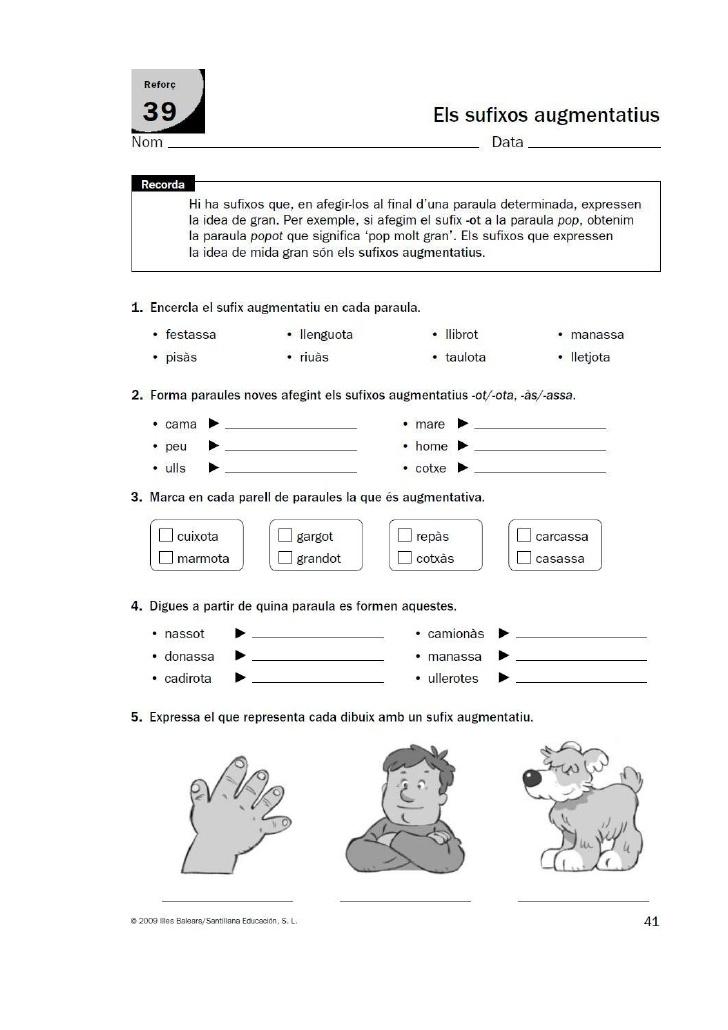 RECORDEU ENVIAR LES VOSTRES ACTIVITATS  a les vostres  tutores al correu:ASTRONAUTES: siseapuigigairalt@gmail.com (Laura)CINÈFILS:cinefilsdesiseb@gmail.com (Carme) PATATES :sisebpuigigairalt@gmail.com (Sara)     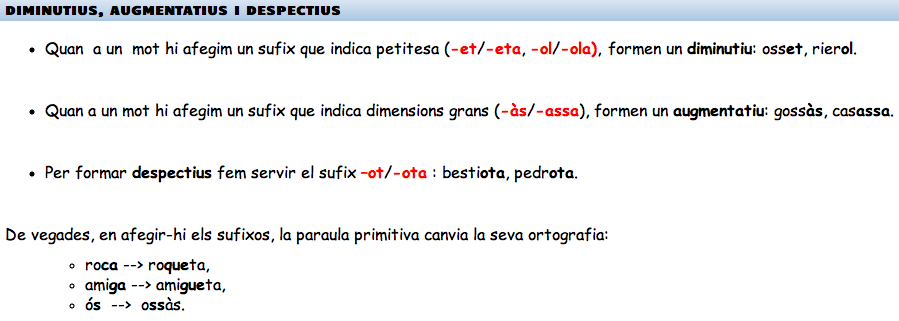 Escriu els  augmentatius , diminutius i despectius de les següents paraules  i formes derivades:Exemple:  Taula-----tauleta--------taulassa--------taulota   nom                           Diminutiu               augmentatiu                      despectiu                                                Peu----------------------Cadira------------------Nena--------------------Cavall-------------------Gos--------------------Fill--------------------Camió----------------- Omple les bafarades del còmic: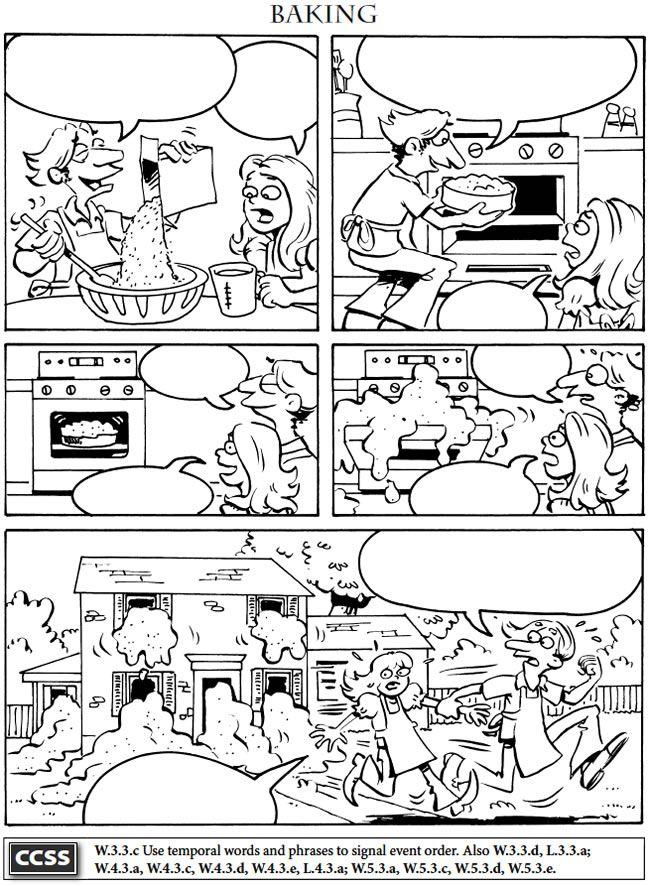 